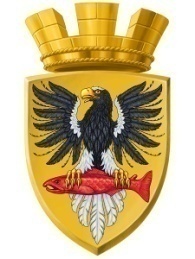 Р О С С И Й С К А Я  Ф Е Д Е Р А Ц И ЯКАМЧАТСКИЙ КРАЙП О С Т А Н О В Л Е Н И ЕАДМИНИСТРАЦИИ ЕЛИЗОВСКОГО ГОРОДСКОГО ПОСЕЛЕНИЯОт  17.01.2020 года                                                                                                                    № 20 -п           г.ЕлизовоО присвоении адреса объекту капитального строительства - зданию жилого дома, расположенному на земельном участке с кадастровым номером 41:05:0101002:3361	Руководствуясь статьей 14 Федерального закона от 06.10.2003 № 131-ФЗ «Об общих принципах организации местного самоуправления в Российской Федерации», ч.3 ст.5 и ч.3 ст.9 Федерального закона от 28.12.2013 № 443-ФЗ «О федеральной информационной адресной системе и о внесении изменений в Федеральный закон «Об общих принципах организации местного самоуправления в Российской Федерации», Уставом Елизовского городского поселения, согласно Правилам присвоения, изменения и аннулирования адресов, утвержденным постановлением Правительства Российской Федерации от 19.11.2014 № 1221, принимая во внимание: Уведомление от 17.01.2020 № 005/2020 о соответствии построенных или реконструированных объекта индивидуально жилищного строительства или садового дома требованиям законодательства о градостроительной деятельности, технический план здания от 28.09.2019, подготовленный кадастровым инженером Попель А.А., ПОСТАНОВЛЯЮ:Присвоить адрес объекту капитального строительства - зданию жилого дома, расположенному на земельном участке с кадастровым номером 41:05:0101002:3361: Россия, Камчатский край, Елизовский муниципальный район, Елизовское городское поселение, Елизово г., Солдатский пер., д.19а.Направить настоящее постановление в Федеральную информационную адресную систему для внесения сведений установленных данным постановлением.Контроль за исполнением настоящего постановления возложить на заместителя Главы администрации Елизовского городского поселения.Глава администрации Елизовского городского поселения                                                        Д.Б. Щипицын 